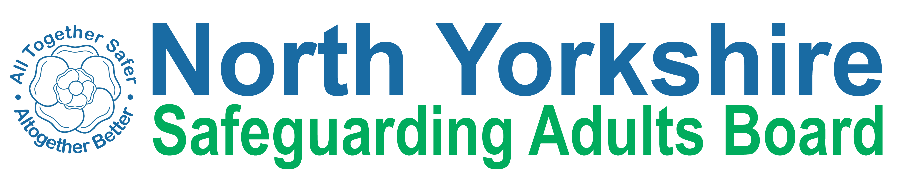 Notes of MeetingDate & Time: 22nd June 2022 at 2pmVenue: MS TeamsNameNameAgencyAttendedDeputy PresentNo DeputySue Proctor (SPr)Sue Proctor (SPr)Independent ChairXHelen Day (HD)Helen Day (HD)TEWV NHSFTXLindsey Butterfield (LB)Lindsey Butterfield (LB)North Yorkshire Police XRuth Andrews (RA)Ruth Andrews (RA)NYCC Trading StandardsXRachel Bowes (RB)Rachel Bowes (RB)NYCC Health and Adult ServicesXTony Clark (TC)Tony Clark (TC)Richmondshire District CouncilXEmma Dixon (ED)Emma Dixon (ED)NYCC Legal ServicesXOlwen Fisher (OF)Olwen Fisher (OF)NHS NYCCGXEmma Nunez (EN)Emma Nunez (EN)Harrogate District NHSFTXMarianne Franks (MF)Marianne Franks (MF)Army Welfare ServiceXHelen Hart (HH)Helen Hart (HH)NHS Bradford District and Craven CCGXChris Jones-King (CJK)Chris Jones-King (CJK)NYCC Health and Adult ServicesXCaroline O’Neill (CO’N)Caroline O’Neill (CO’N)Community First YorkshireXJames Parkes (JP)James Parkes (JP)NY Safeguarding Children’s PartnershipXChristine Pearson (CP)Christine Pearson (CP)NHS NYCCGXSue Peckitt (SPe)Sue Peckitt (SPe)NHS NYCCGXJohn Pattinson (JPa)John Pattinson (JPa)Independent Care GroupXLouise Wallace (LW)Louise Wallace (LW)NYCC Health and Adult ServicesXRichard Webb (RW)Richard Webb (RW)NYCC Health and Adult ServicesXDave Winspear (DW)Dave Winspear (DW)North Yorkshire Fire and Rescue ServiceXLouise Pearson (LP)Louise Pearson (LP)National Probation ServiceXJoseph Howard (JH)Joseph Howard (JH)National Probation ServiceXAshley Green (AG)Ashley Green (AG)North Yorkshire HealthwatchXAlso in AttendanceAlso in AttendanceNameAbigail Combes (AC)
David EllisSheila Hall (SH)Joseph Smith (JS)Aurelie Redpath (AR)NameAbigail Combes (AC)
David EllisSheila Hall (SH)Joseph Smith (JS)Aurelie Redpath (AR)AgencyNHS Vale of York CCGNorth Yorkshire PoliceNYSAB TeamNYSAB TeamNYSAB TeamITEM NO.SUBJECT AND DISCUSSIONSUBJECT AND DISCUSSIONSUBJECT AND DISCUSSIONSUBJECT AND DISCUSSIONSUBJECT AND DISCUSSIONItem 1Welcome / Introductions / Apologies for AbsenceWelcome / Introductions / Apologies for AbsenceWelcome / Introductions / Apologies for AbsenceWelcome / Introductions / Apologies for AbsenceWelcome / Introductions / Apologies for AbsenceThis SAB meeting took place as a video conference. Apologies for absence:  Lindsey Butterfield, Emma Stevens, Sue Peckitt, Olwen Fisher, Christine Pearson, Zoe Metcalfe, Jennifer MacNeill, Chris Jones-King, Michelle Carrington, Emma Dixon and Ashley GreenNo declarations of interestThis SAB meeting took place as a video conference. Apologies for absence:  Lindsey Butterfield, Emma Stevens, Sue Peckitt, Olwen Fisher, Christine Pearson, Zoe Metcalfe, Jennifer MacNeill, Chris Jones-King, Michelle Carrington, Emma Dixon and Ashley GreenNo declarations of interestThis SAB meeting took place as a video conference. Apologies for absence:  Lindsey Butterfield, Emma Stevens, Sue Peckitt, Olwen Fisher, Christine Pearson, Zoe Metcalfe, Jennifer MacNeill, Chris Jones-King, Michelle Carrington, Emma Dixon and Ashley GreenNo declarations of interestThis SAB meeting took place as a video conference. Apologies for absence:  Lindsey Butterfield, Emma Stevens, Sue Peckitt, Olwen Fisher, Christine Pearson, Zoe Metcalfe, Jennifer MacNeill, Chris Jones-King, Michelle Carrington, Emma Dixon and Ashley GreenNo declarations of interestThis SAB meeting took place as a video conference. Apologies for absence:  Lindsey Butterfield, Emma Stevens, Sue Peckitt, Olwen Fisher, Christine Pearson, Zoe Metcalfe, Jennifer MacNeill, Chris Jones-King, Michelle Carrington, Emma Dixon and Ashley GreenNo declarations of interestItem 2Minutes of the last meeting held on 16th March and matters arisingMinutes of the last meeting held on 16th March and matters arisingMinutes of the last meeting held on 16th March and matters arisingMinutes of the last meeting held on 16th March and matters arisingMinutes of the last meeting held on 16th March and matters arisingNoted and recorded as accurate.Noted and recorded as accurate.Noted and recorded as accurate.Noted and recorded as accurate.Noted and recorded as accurate.Item 3Action LogAction LogAction LogAction LogAction LogThe action log was noted and SH highlighted the following:-  An update is required from HO/DW in relation to Dementia Training for NYFRS. The action log was noted and SH highlighted the following:-  An update is required from HO/DW in relation to Dementia Training for NYFRS. The action log was noted and SH highlighted the following:-  An update is required from HO/DW in relation to Dementia Training for NYFRS. The action log was noted and SH highlighted the following:-  An update is required from HO/DW in relation to Dementia Training for NYFRS. The action log was noted and SH highlighted the following:-  An update is required from HO/DW in relation to Dementia Training for NYFRS. Item 4Verbal Updates on Urgent MattersVerbal Updates on Urgent MattersVerbal Updates on Urgent MattersVerbal Updates on Urgent MattersVerbal Updates on Urgent MattersSPr asked partners if they had specific safeguarding issues they wished to raise.NY CCG:- CCGs are closing down and a safe handover of information to ICS is taking place, including in relation to safeguarding. SPe will provide a fuller update at the Board meeting in September. - The team are keeping an eye on Covid-19 infection numbers and preparing for booster vaccines in September.- LW confirmed that there has been an increase in Covid-19 cases, but it is difficult to get a true picture without community testing. Measures remain the same, i.e. following the Living with Covid guidance. - LW and SPr acknowledged the work done with CCG colleagues over the years. HH will relay this to NY CCG colleagues.- The Adult Social Care (ASC) team met with ICS colleagues on 22/06 to get to the bottom of adult social care waiting lists and manage risk across the entire system. This issue is replicated across ADASS partners. Resources get shifted from NHS waiting lists when a trust is under pressure. - EN confirmed that HDFT are taking part in the system-wide discussions.Community First:- CO’N agreed that there is pressure on organisations once people are discharged from hospitals. Staffing pressures affect both paid staff and volunteers. - CO’N had raised the issue of staff choosing not to be vaccinated at the last Board. Most have either been redeployed within organisations, or have agreed to be vaccinated. - CO’N asked whether a list of new job roles within the new ICS structure could be maintained and shared.Independent Care Group:- JPat discussed dental care with Healthwatch recently and asked if there is a question about an individual’s last dental appointment as part of safeguarding enquiries in relation to care home residents. RB said she didn’t think there was.Actions: HH/JPat/RB to link in in relation to dentistry in care homes.HH to ask SPe and CP to provide clarity to CO’N in relation to ICS structure / job roles.DE and JP to review the report around sexual abuse in Oldham and update the Board on whether there are implications for safeguarding adults.SPr asked partners if they had specific safeguarding issues they wished to raise.NY CCG:- CCGs are closing down and a safe handover of information to ICS is taking place, including in relation to safeguarding. SPe will provide a fuller update at the Board meeting in September. - The team are keeping an eye on Covid-19 infection numbers and preparing for booster vaccines in September.- LW confirmed that there has been an increase in Covid-19 cases, but it is difficult to get a true picture without community testing. Measures remain the same, i.e. following the Living with Covid guidance. - LW and SPr acknowledged the work done with CCG colleagues over the years. HH will relay this to NY CCG colleagues.- The Adult Social Care (ASC) team met with ICS colleagues on 22/06 to get to the bottom of adult social care waiting lists and manage risk across the entire system. This issue is replicated across ADASS partners. Resources get shifted from NHS waiting lists when a trust is under pressure. - EN confirmed that HDFT are taking part in the system-wide discussions.Community First:- CO’N agreed that there is pressure on organisations once people are discharged from hospitals. Staffing pressures affect both paid staff and volunteers. - CO’N had raised the issue of staff choosing not to be vaccinated at the last Board. Most have either been redeployed within organisations, or have agreed to be vaccinated. - CO’N asked whether a list of new job roles within the new ICS structure could be maintained and shared.Independent Care Group:- JPat discussed dental care with Healthwatch recently and asked if there is a question about an individual’s last dental appointment as part of safeguarding enquiries in relation to care home residents. RB said she didn’t think there was.Actions: HH/JPat/RB to link in in relation to dentistry in care homes.HH to ask SPe and CP to provide clarity to CO’N in relation to ICS structure / job roles.DE and JP to review the report around sexual abuse in Oldham and update the Board on whether there are implications for safeguarding adults.SPr asked partners if they had specific safeguarding issues they wished to raise.NY CCG:- CCGs are closing down and a safe handover of information to ICS is taking place, including in relation to safeguarding. SPe will provide a fuller update at the Board meeting in September. - The team are keeping an eye on Covid-19 infection numbers and preparing for booster vaccines in September.- LW confirmed that there has been an increase in Covid-19 cases, but it is difficult to get a true picture without community testing. Measures remain the same, i.e. following the Living with Covid guidance. - LW and SPr acknowledged the work done with CCG colleagues over the years. HH will relay this to NY CCG colleagues.- The Adult Social Care (ASC) team met with ICS colleagues on 22/06 to get to the bottom of adult social care waiting lists and manage risk across the entire system. This issue is replicated across ADASS partners. Resources get shifted from NHS waiting lists when a trust is under pressure. - EN confirmed that HDFT are taking part in the system-wide discussions.Community First:- CO’N agreed that there is pressure on organisations once people are discharged from hospitals. Staffing pressures affect both paid staff and volunteers. - CO’N had raised the issue of staff choosing not to be vaccinated at the last Board. Most have either been redeployed within organisations, or have agreed to be vaccinated. - CO’N asked whether a list of new job roles within the new ICS structure could be maintained and shared.Independent Care Group:- JPat discussed dental care with Healthwatch recently and asked if there is a question about an individual’s last dental appointment as part of safeguarding enquiries in relation to care home residents. RB said she didn’t think there was.Actions: HH/JPat/RB to link in in relation to dentistry in care homes.HH to ask SPe and CP to provide clarity to CO’N in relation to ICS structure / job roles.DE and JP to review the report around sexual abuse in Oldham and update the Board on whether there are implications for safeguarding adults.SPr asked partners if they had specific safeguarding issues they wished to raise.NY CCG:- CCGs are closing down and a safe handover of information to ICS is taking place, including in relation to safeguarding. SPe will provide a fuller update at the Board meeting in September. - The team are keeping an eye on Covid-19 infection numbers and preparing for booster vaccines in September.- LW confirmed that there has been an increase in Covid-19 cases, but it is difficult to get a true picture without community testing. Measures remain the same, i.e. following the Living with Covid guidance. - LW and SPr acknowledged the work done with CCG colleagues over the years. HH will relay this to NY CCG colleagues.- The Adult Social Care (ASC) team met with ICS colleagues on 22/06 to get to the bottom of adult social care waiting lists and manage risk across the entire system. This issue is replicated across ADASS partners. Resources get shifted from NHS waiting lists when a trust is under pressure. - EN confirmed that HDFT are taking part in the system-wide discussions.Community First:- CO’N agreed that there is pressure on organisations once people are discharged from hospitals. Staffing pressures affect both paid staff and volunteers. - CO’N had raised the issue of staff choosing not to be vaccinated at the last Board. Most have either been redeployed within organisations, or have agreed to be vaccinated. - CO’N asked whether a list of new job roles within the new ICS structure could be maintained and shared.Independent Care Group:- JPat discussed dental care with Healthwatch recently and asked if there is a question about an individual’s last dental appointment as part of safeguarding enquiries in relation to care home residents. RB said she didn’t think there was.Actions: HH/JPat/RB to link in in relation to dentistry in care homes.HH to ask SPe and CP to provide clarity to CO’N in relation to ICS structure / job roles.DE and JP to review the report around sexual abuse in Oldham and update the Board on whether there are implications for safeguarding adults.SPr asked partners if they had specific safeguarding issues they wished to raise.NY CCG:- CCGs are closing down and a safe handover of information to ICS is taking place, including in relation to safeguarding. SPe will provide a fuller update at the Board meeting in September. - The team are keeping an eye on Covid-19 infection numbers and preparing for booster vaccines in September.- LW confirmed that there has been an increase in Covid-19 cases, but it is difficult to get a true picture without community testing. Measures remain the same, i.e. following the Living with Covid guidance. - LW and SPr acknowledged the work done with CCG colleagues over the years. HH will relay this to NY CCG colleagues.- The Adult Social Care (ASC) team met with ICS colleagues on 22/06 to get to the bottom of adult social care waiting lists and manage risk across the entire system. This issue is replicated across ADASS partners. Resources get shifted from NHS waiting lists when a trust is under pressure. - EN confirmed that HDFT are taking part in the system-wide discussions.Community First:- CO’N agreed that there is pressure on organisations once people are discharged from hospitals. Staffing pressures affect both paid staff and volunteers. - CO’N had raised the issue of staff choosing not to be vaccinated at the last Board. Most have either been redeployed within organisations, or have agreed to be vaccinated. - CO’N asked whether a list of new job roles within the new ICS structure could be maintained and shared.Independent Care Group:- JPat discussed dental care with Healthwatch recently and asked if there is a question about an individual’s last dental appointment as part of safeguarding enquiries in relation to care home residents. RB said she didn’t think there was.Actions: HH/JPat/RB to link in in relation to dentistry in care homes.HH to ask SPe and CP to provide clarity to CO’N in relation to ICS structure / job roles.DE and JP to review the report around sexual abuse in Oldham and update the Board on whether there are implications for safeguarding adults.Item 5Report from ExecutiveReport from ExecutiveReport from ExecutiveReport from ExecutiveReport from ExecutiveThe report from the Executive was noted and SPr highlighted the following:- The Person in a Position of Trust (PiPoT) policy was approved for publication.- A reminder was given to partners to ensure that they respond to the Liberty Protection Safeguards (LPS) consultation. HH confirmed that Bradford District and Craven CCG worked both with people and the organisation to formulate their response. - The Violence Against Women and Girls (VAWG) strategy was endorsed by the Board.  Clarity is required in relation to the terms of reference (ToR) for the VAWG Strategic Leadership Board in order to nominate representatives.  JP confirmed that NYCSP and NYSCP have also asked for clarity on this. This will be discussed further at the Executive meeting in August.NYSAB Annual Report & Safeguarding Week update:- SH reminded partners to send information for the annual report to LWat by 1st July.- Safeguarding Week’s attendees has increased by 350 compared to last year. - A lot is happening in the localities and the face-to-face sessions are being well received.- We were approached nationally to join these sessions.- The Suicide Prevention and Homelessness Sessions were recorded and will be available online on the NYSAB website. SPr really encouraged people to watch these sessions if they were unable to attend as they are really powerful. Action: CO’N to share Andrew Dangerfield (NY CCG’s Head of Primary Care Transformation)’s email address with LWat for her to link in with him re: sharing information with local NHS groups. The report from the Executive was noted and SPr highlighted the following:- The Person in a Position of Trust (PiPoT) policy was approved for publication.- A reminder was given to partners to ensure that they respond to the Liberty Protection Safeguards (LPS) consultation. HH confirmed that Bradford District and Craven CCG worked both with people and the organisation to formulate their response. - The Violence Against Women and Girls (VAWG) strategy was endorsed by the Board.  Clarity is required in relation to the terms of reference (ToR) for the VAWG Strategic Leadership Board in order to nominate representatives.  JP confirmed that NYCSP and NYSCP have also asked for clarity on this. This will be discussed further at the Executive meeting in August.NYSAB Annual Report & Safeguarding Week update:- SH reminded partners to send information for the annual report to LWat by 1st July.- Safeguarding Week’s attendees has increased by 350 compared to last year. - A lot is happening in the localities and the face-to-face sessions are being well received.- We were approached nationally to join these sessions.- The Suicide Prevention and Homelessness Sessions were recorded and will be available online on the NYSAB website. SPr really encouraged people to watch these sessions if they were unable to attend as they are really powerful. Action: CO’N to share Andrew Dangerfield (NY CCG’s Head of Primary Care Transformation)’s email address with LWat for her to link in with him re: sharing information with local NHS groups. The report from the Executive was noted and SPr highlighted the following:- The Person in a Position of Trust (PiPoT) policy was approved for publication.- A reminder was given to partners to ensure that they respond to the Liberty Protection Safeguards (LPS) consultation. HH confirmed that Bradford District and Craven CCG worked both with people and the organisation to formulate their response. - The Violence Against Women and Girls (VAWG) strategy was endorsed by the Board.  Clarity is required in relation to the terms of reference (ToR) for the VAWG Strategic Leadership Board in order to nominate representatives.  JP confirmed that NYCSP and NYSCP have also asked for clarity on this. This will be discussed further at the Executive meeting in August.NYSAB Annual Report & Safeguarding Week update:- SH reminded partners to send information for the annual report to LWat by 1st July.- Safeguarding Week’s attendees has increased by 350 compared to last year. - A lot is happening in the localities and the face-to-face sessions are being well received.- We were approached nationally to join these sessions.- The Suicide Prevention and Homelessness Sessions were recorded and will be available online on the NYSAB website. SPr really encouraged people to watch these sessions if they were unable to attend as they are really powerful. Action: CO’N to share Andrew Dangerfield (NY CCG’s Head of Primary Care Transformation)’s email address with LWat for her to link in with him re: sharing information with local NHS groups. The report from the Executive was noted and SPr highlighted the following:- The Person in a Position of Trust (PiPoT) policy was approved for publication.- A reminder was given to partners to ensure that they respond to the Liberty Protection Safeguards (LPS) consultation. HH confirmed that Bradford District and Craven CCG worked both with people and the organisation to formulate their response. - The Violence Against Women and Girls (VAWG) strategy was endorsed by the Board.  Clarity is required in relation to the terms of reference (ToR) for the VAWG Strategic Leadership Board in order to nominate representatives.  JP confirmed that NYCSP and NYSCP have also asked for clarity on this. This will be discussed further at the Executive meeting in August.NYSAB Annual Report & Safeguarding Week update:- SH reminded partners to send information for the annual report to LWat by 1st July.- Safeguarding Week’s attendees has increased by 350 compared to last year. - A lot is happening in the localities and the face-to-face sessions are being well received.- We were approached nationally to join these sessions.- The Suicide Prevention and Homelessness Sessions were recorded and will be available online on the NYSAB website. SPr really encouraged people to watch these sessions if they were unable to attend as they are really powerful. Action: CO’N to share Andrew Dangerfield (NY CCG’s Head of Primary Care Transformation)’s email address with LWat for her to link in with him re: sharing information with local NHS groups. The report from the Executive was noted and SPr highlighted the following:- The Person in a Position of Trust (PiPoT) policy was approved for publication.- A reminder was given to partners to ensure that they respond to the Liberty Protection Safeguards (LPS) consultation. HH confirmed that Bradford District and Craven CCG worked both with people and the organisation to formulate their response. - The Violence Against Women and Girls (VAWG) strategy was endorsed by the Board.  Clarity is required in relation to the terms of reference (ToR) for the VAWG Strategic Leadership Board in order to nominate representatives.  JP confirmed that NYCSP and NYSCP have also asked for clarity on this. This will be discussed further at the Executive meeting in August.NYSAB Annual Report & Safeguarding Week update:- SH reminded partners to send information for the annual report to LWat by 1st July.- Safeguarding Week’s attendees has increased by 350 compared to last year. - A lot is happening in the localities and the face-to-face sessions are being well received.- We were approached nationally to join these sessions.- The Suicide Prevention and Homelessness Sessions were recorded and will be available online on the NYSAB website. SPr really encouraged people to watch these sessions if they were unable to attend as they are really powerful. Action: CO’N to share Andrew Dangerfield (NY CCG’s Head of Primary Care Transformation)’s email address with LWat for her to link in with him re: sharing information with local NHS groups. Item 6Delivery PlanDelivery PlanDelivery PlanDelivery PlanDelivery PlanThe delivery plan was noted and SH highlighted the following:- Updates have been made to the deadlines. - This is the new 22-23 delivery plan and everything is therefore currently green.The delivery plan was noted and SH highlighted the following:- Updates have been made to the deadlines. - This is the new 22-23 delivery plan and everything is therefore currently green.The delivery plan was noted and SH highlighted the following:- Updates have been made to the deadlines. - This is the new 22-23 delivery plan and everything is therefore currently green.The delivery plan was noted and SH highlighted the following:- Updates have been made to the deadlines. - This is the new 22-23 delivery plan and everything is therefore currently green.The delivery plan was noted and SH highlighted the following:- Updates have been made to the deadlines. - This is the new 22-23 delivery plan and everything is therefore currently green.Item 7Risk RegisterRisk RegisterRisk RegisterRisk RegisterRisk RegisterThe risk register was noted and SH highlighted the following:- Updated following discussion at the Executive around LPS; the risk has been reduced to medium. - The risk in relation to partner engagement has also been reduced to medium as, although there are remaining issues with Local Safeguarding Partnerships, they are not necessarily countywide. - The risk in relation to workforce remains red.The risk register was noted and SH highlighted the following:- Updated following discussion at the Executive around LPS; the risk has been reduced to medium. - The risk in relation to partner engagement has also been reduced to medium as, although there are remaining issues with Local Safeguarding Partnerships, they are not necessarily countywide. - The risk in relation to workforce remains red.The risk register was noted and SH highlighted the following:- Updated following discussion at the Executive around LPS; the risk has been reduced to medium. - The risk in relation to partner engagement has also been reduced to medium as, although there are remaining issues with Local Safeguarding Partnerships, they are not necessarily countywide. - The risk in relation to workforce remains red.The risk register was noted and SH highlighted the following:- Updated following discussion at the Executive around LPS; the risk has been reduced to medium. - The risk in relation to partner engagement has also been reduced to medium as, although there are remaining issues with Local Safeguarding Partnerships, they are not necessarily countywide. - The risk in relation to workforce remains red.The risk register was noted and SH highlighted the following:- Updated following discussion at the Executive around LPS; the risk has been reduced to medium. - The risk in relation to partner engagement has also been reduced to medium as, although there are remaining issues with Local Safeguarding Partnerships, they are not necessarily countywide. - The risk in relation to workforce remains red.Item 8North Yorkshire Police (NYP) Child Protection ReportNorth Yorkshire Police (NYP) Child Protection ReportNorth Yorkshire Police (NYP) Child Protection ReportNorth Yorkshire Police (NYP) Child Protection ReportNorth Yorkshire Police (NYP) Child Protection ReportThe presentation was noted and DE highlighted the following:- Multi-Agency Child Exploitation (MACE) and training provision are being reviewed and PPNs are being scrutinised.- Recruitment issues will take time to resolve and are a national issue. - The Police Performance Efficiency Effectiveness and Legitimacy (PEEL) Inspection is taking place in June-July across all services. The inspectors will be linking into some of the partnerships, but unsure to what extent.- Change in Leadership: LB is going to a different role from September and will be replaced by Mike Walker from 1/09. A formal note was made from the SAB to thank LB for her contribution as she has provided a good, active presence from NYP over the last year.- JP added that the NYP’s Child Inspection Report is now a standing agenda item on NYCSP meetings in order to seek assurances from NYP.  The presentation was noted and DE highlighted the following:- Multi-Agency Child Exploitation (MACE) and training provision are being reviewed and PPNs are being scrutinised.- Recruitment issues will take time to resolve and are a national issue. - The Police Performance Efficiency Effectiveness and Legitimacy (PEEL) Inspection is taking place in June-July across all services. The inspectors will be linking into some of the partnerships, but unsure to what extent.- Change in Leadership: LB is going to a different role from September and will be replaced by Mike Walker from 1/09. A formal note was made from the SAB to thank LB for her contribution as she has provided a good, active presence from NYP over the last year.- JP added that the NYP’s Child Inspection Report is now a standing agenda item on NYCSP meetings in order to seek assurances from NYP.  The presentation was noted and DE highlighted the following:- Multi-Agency Child Exploitation (MACE) and training provision are being reviewed and PPNs are being scrutinised.- Recruitment issues will take time to resolve and are a national issue. - The Police Performance Efficiency Effectiveness and Legitimacy (PEEL) Inspection is taking place in June-July across all services. The inspectors will be linking into some of the partnerships, but unsure to what extent.- Change in Leadership: LB is going to a different role from September and will be replaced by Mike Walker from 1/09. A formal note was made from the SAB to thank LB for her contribution as she has provided a good, active presence from NYP over the last year.- JP added that the NYP’s Child Inspection Report is now a standing agenda item on NYCSP meetings in order to seek assurances from NYP.  The presentation was noted and DE highlighted the following:- Multi-Agency Child Exploitation (MACE) and training provision are being reviewed and PPNs are being scrutinised.- Recruitment issues will take time to resolve and are a national issue. - The Police Performance Efficiency Effectiveness and Legitimacy (PEEL) Inspection is taking place in June-July across all services. The inspectors will be linking into some of the partnerships, but unsure to what extent.- Change in Leadership: LB is going to a different role from September and will be replaced by Mike Walker from 1/09. A formal note was made from the SAB to thank LB for her contribution as she has provided a good, active presence from NYP over the last year.- JP added that the NYP’s Child Inspection Report is now a standing agenda item on NYCSP meetings in order to seek assurances from NYP.  The presentation was noted and DE highlighted the following:- Multi-Agency Child Exploitation (MACE) and training provision are being reviewed and PPNs are being scrutinised.- Recruitment issues will take time to resolve and are a national issue. - The Police Performance Efficiency Effectiveness and Legitimacy (PEEL) Inspection is taking place in June-July across all services. The inspectors will be linking into some of the partnerships, but unsure to what extent.- Change in Leadership: LB is going to a different role from September and will be replaced by Mike Walker from 1/09. A formal note was made from the SAB to thank LB for her contribution as she has provided a good, active presence from NYP over the last year.- JP added that the NYP’s Child Inspection Report is now a standing agenda item on NYCSP meetings in order to seek assurances from NYP.  Item 9Homelessness Session ReportHomelessness Session ReportHomelessness Session ReportHomelessness Session ReportHomelessness Session ReportThe report was noted and JS highlighted the following: - A deep dive session was held in March led by Dr Joy Shacklock where challenges were discussed, as well as opportunities to try out across the SAB sub-groups. - The Homelessness session as part of Safeguarding Week on 21/06 was very well received. Agencies are keen to improve practice. - The external review commissioned on behalf of the ‘Anne SAR’ is nearing completion and will aid conversation with housing colleagues in district and borough councils.- SPr also referred to the progress update provided by CJK in relation to a meeting held with Dr Shacklock (GP), Chris Watson (Alliance Director for Harrogate and Rural Alliance (HARA)), Rebecca Osbourne (Service Manager, Mental Health) and CJK. The following actions were agreed at the meeting to improve partnership working and outcomes for people:Adult Social Care Mental Health Team to identify two workers to act as link workers to Dr Shacklock and colleagues to provide advice and information;The same workers to act as liaison into the community safety hub which meet fortnightly with police, PCSOs, and Borough Council housing services; andLink into Kaleidoscope, which provides a weekly Multi-disciplinary Team Meeting, including Tees Esk and Wear Valley service and a consultant from the local A&E Department.- SPr asked if there was a sense from the homelessness session in March as to what the priorities are. JS confirmed that the S44 pilot will be one of them once the terms of reference have been created, as well as the development of joint guidance for frontline staff on undertaking capacity assessments with people who may be under the influence of alcohol and/or drug.- SH said the PPDL are looking at training available in partnership with NYCSP. Actions: SH/JS/CJK to discuss which sub-groups will take the work forward in relation to:- creating joint guidance for frontline staff around capacity assessments;- scoping current training available across the partnership and consider dedicated cross-sector training on homelessness; and- the creation of a central hub where partner agencies are able to share examples of best practice. LWat to promote communication activities around homelessnessLW to pick up with Chief Housing Officers and bring RW into the conversation through the Health and Wellbeing Board.CO’N to share the Homelessness Report with 3rd sector housing organisationsProgress update to be provided at the Executive in August and at the Board meeting in September.The report was noted and JS highlighted the following: - A deep dive session was held in March led by Dr Joy Shacklock where challenges were discussed, as well as opportunities to try out across the SAB sub-groups. - The Homelessness session as part of Safeguarding Week on 21/06 was very well received. Agencies are keen to improve practice. - The external review commissioned on behalf of the ‘Anne SAR’ is nearing completion and will aid conversation with housing colleagues in district and borough councils.- SPr also referred to the progress update provided by CJK in relation to a meeting held with Dr Shacklock (GP), Chris Watson (Alliance Director for Harrogate and Rural Alliance (HARA)), Rebecca Osbourne (Service Manager, Mental Health) and CJK. The following actions were agreed at the meeting to improve partnership working and outcomes for people:Adult Social Care Mental Health Team to identify two workers to act as link workers to Dr Shacklock and colleagues to provide advice and information;The same workers to act as liaison into the community safety hub which meet fortnightly with police, PCSOs, and Borough Council housing services; andLink into Kaleidoscope, which provides a weekly Multi-disciplinary Team Meeting, including Tees Esk and Wear Valley service and a consultant from the local A&E Department.- SPr asked if there was a sense from the homelessness session in March as to what the priorities are. JS confirmed that the S44 pilot will be one of them once the terms of reference have been created, as well as the development of joint guidance for frontline staff on undertaking capacity assessments with people who may be under the influence of alcohol and/or drug.- SH said the PPDL are looking at training available in partnership with NYCSP. Actions: SH/JS/CJK to discuss which sub-groups will take the work forward in relation to:- creating joint guidance for frontline staff around capacity assessments;- scoping current training available across the partnership and consider dedicated cross-sector training on homelessness; and- the creation of a central hub where partner agencies are able to share examples of best practice. LWat to promote communication activities around homelessnessLW to pick up with Chief Housing Officers and bring RW into the conversation through the Health and Wellbeing Board.CO’N to share the Homelessness Report with 3rd sector housing organisationsProgress update to be provided at the Executive in August and at the Board meeting in September.The report was noted and JS highlighted the following: - A deep dive session was held in March led by Dr Joy Shacklock where challenges were discussed, as well as opportunities to try out across the SAB sub-groups. - The Homelessness session as part of Safeguarding Week on 21/06 was very well received. Agencies are keen to improve practice. - The external review commissioned on behalf of the ‘Anne SAR’ is nearing completion and will aid conversation with housing colleagues in district and borough councils.- SPr also referred to the progress update provided by CJK in relation to a meeting held with Dr Shacklock (GP), Chris Watson (Alliance Director for Harrogate and Rural Alliance (HARA)), Rebecca Osbourne (Service Manager, Mental Health) and CJK. The following actions were agreed at the meeting to improve partnership working and outcomes for people:Adult Social Care Mental Health Team to identify two workers to act as link workers to Dr Shacklock and colleagues to provide advice and information;The same workers to act as liaison into the community safety hub which meet fortnightly with police, PCSOs, and Borough Council housing services; andLink into Kaleidoscope, which provides a weekly Multi-disciplinary Team Meeting, including Tees Esk and Wear Valley service and a consultant from the local A&E Department.- SPr asked if there was a sense from the homelessness session in March as to what the priorities are. JS confirmed that the S44 pilot will be one of them once the terms of reference have been created, as well as the development of joint guidance for frontline staff on undertaking capacity assessments with people who may be under the influence of alcohol and/or drug.- SH said the PPDL are looking at training available in partnership with NYCSP. Actions: SH/JS/CJK to discuss which sub-groups will take the work forward in relation to:- creating joint guidance for frontline staff around capacity assessments;- scoping current training available across the partnership and consider dedicated cross-sector training on homelessness; and- the creation of a central hub where partner agencies are able to share examples of best practice. LWat to promote communication activities around homelessnessLW to pick up with Chief Housing Officers and bring RW into the conversation through the Health and Wellbeing Board.CO’N to share the Homelessness Report with 3rd sector housing organisationsProgress update to be provided at the Executive in August and at the Board meeting in September.The report was noted and JS highlighted the following: - A deep dive session was held in March led by Dr Joy Shacklock where challenges were discussed, as well as opportunities to try out across the SAB sub-groups. - The Homelessness session as part of Safeguarding Week on 21/06 was very well received. Agencies are keen to improve practice. - The external review commissioned on behalf of the ‘Anne SAR’ is nearing completion and will aid conversation with housing colleagues in district and borough councils.- SPr also referred to the progress update provided by CJK in relation to a meeting held with Dr Shacklock (GP), Chris Watson (Alliance Director for Harrogate and Rural Alliance (HARA)), Rebecca Osbourne (Service Manager, Mental Health) and CJK. The following actions were agreed at the meeting to improve partnership working and outcomes for people:Adult Social Care Mental Health Team to identify two workers to act as link workers to Dr Shacklock and colleagues to provide advice and information;The same workers to act as liaison into the community safety hub which meet fortnightly with police, PCSOs, and Borough Council housing services; andLink into Kaleidoscope, which provides a weekly Multi-disciplinary Team Meeting, including Tees Esk and Wear Valley service and a consultant from the local A&E Department.- SPr asked if there was a sense from the homelessness session in March as to what the priorities are. JS confirmed that the S44 pilot will be one of them once the terms of reference have been created, as well as the development of joint guidance for frontline staff on undertaking capacity assessments with people who may be under the influence of alcohol and/or drug.- SH said the PPDL are looking at training available in partnership with NYCSP. Actions: SH/JS/CJK to discuss which sub-groups will take the work forward in relation to:- creating joint guidance for frontline staff around capacity assessments;- scoping current training available across the partnership and consider dedicated cross-sector training on homelessness; and- the creation of a central hub where partner agencies are able to share examples of best practice. LWat to promote communication activities around homelessnessLW to pick up with Chief Housing Officers and bring RW into the conversation through the Health and Wellbeing Board.CO’N to share the Homelessness Report with 3rd sector housing organisationsProgress update to be provided at the Executive in August and at the Board meeting in September.The report was noted and JS highlighted the following: - A deep dive session was held in March led by Dr Joy Shacklock where challenges were discussed, as well as opportunities to try out across the SAB sub-groups. - The Homelessness session as part of Safeguarding Week on 21/06 was very well received. Agencies are keen to improve practice. - The external review commissioned on behalf of the ‘Anne SAR’ is nearing completion and will aid conversation with housing colleagues in district and borough councils.- SPr also referred to the progress update provided by CJK in relation to a meeting held with Dr Shacklock (GP), Chris Watson (Alliance Director for Harrogate and Rural Alliance (HARA)), Rebecca Osbourne (Service Manager, Mental Health) and CJK. The following actions were agreed at the meeting to improve partnership working and outcomes for people:Adult Social Care Mental Health Team to identify two workers to act as link workers to Dr Shacklock and colleagues to provide advice and information;The same workers to act as liaison into the community safety hub which meet fortnightly with police, PCSOs, and Borough Council housing services; andLink into Kaleidoscope, which provides a weekly Multi-disciplinary Team Meeting, including Tees Esk and Wear Valley service and a consultant from the local A&E Department.- SPr asked if there was a sense from the homelessness session in March as to what the priorities are. JS confirmed that the S44 pilot will be one of them once the terms of reference have been created, as well as the development of joint guidance for frontline staff on undertaking capacity assessments with people who may be under the influence of alcohol and/or drug.- SH said the PPDL are looking at training available in partnership with NYCSP. Actions: SH/JS/CJK to discuss which sub-groups will take the work forward in relation to:- creating joint guidance for frontline staff around capacity assessments;- scoping current training available across the partnership and consider dedicated cross-sector training on homelessness; and- the creation of a central hub where partner agencies are able to share examples of best practice. LWat to promote communication activities around homelessnessLW to pick up with Chief Housing Officers and bring RW into the conversation through the Health and Wellbeing Board.CO’N to share the Homelessness Report with 3rd sector housing organisationsProgress update to be provided at the Executive in August and at the Board meeting in September.Item 10LeDeR ReportLeDeR ReportLeDeR ReportLeDeR ReportLeDeR ReportThe report was noted.The report was noted.The report was noted.The report was noted.The report was noted.Item 11Confidential UpdatesConfidential UpdatesConfidential UpdatesConfidential UpdatesConfidential Updates1.- RB introduced the report in relation to a care provider closure in August 2020, which resulted in a multi-agency response. It is one of 4 care homes that had unplanned closures in 2020.- A report was produced in relation to the first 2 homes; a rapid review was done for a 3rd and AC, Head of Governance at NY CCG, produced the report for this 4th home.- This closure was not linked to the pandemic; the pandemic had only reduced the number of admissions. People contributed to the report and there was a willingness to learn. Partnership working was also enhanced as a result. - Areas to highlight: There was an immaturity and naivety to safeguarding investigations. The wrong expert was being used to review some of these investigations.The home’s approach to reducing the risk was to change management several times over the years.Incorrect allocation of people to the residential arm and  the nursing arm of the home.- Questions raised:How do we support safeguarding investigations to be evidence based and how do we get the message across to other providers?- This will be picked up by Integrated Care Board. Research led by Birmingham university is being carried out. Shared learning will be part of their report and shared nationally.- SPr thanked AC for the clarity of her recommendations and asked if the report had been considered by Adult Social Care, CCG, Primary Care, acute colleagues and the Independent Care Group. RB confirmed that the main points have been shared with partners rather than the full report as it has been going through governance procedures. Another care home is currently in a similar situation.2.- Recommendations: A Task & Finish group to be created to oversee the work around primary care, reasons for closing a home, quality of care process. The work will be done jointly with NYCC and City of York (CoY) and will include representatives from the Quality Improvement Team, CCG, ICG and Safeguarding Team.The Quality Improvement Team’s workforce doubled due to the pandemic and this will continue to support care sector quality. Vale of York (VoY) Quality Nurse, Sarah Fiori, is managing the Quality Improvement Team and NYCC quality improvement officers. Professional visitors’ checklist to be revisited with community nursing team input.- SPr asked EN for a nomination from an acute trust perspective to provide some input around therapies, not necessarily as a permanent member. EN said they have a Strategic Allied Health Professions (AHP) Lead at HDFT who could cover a variety of therapies with EN’s support if required. - RB added that as we move to the Integrated Care Board, she will be the lead for ADASS and the ICS Systems Community group to provide a link. - AC confirmed senior primary care involvement.- RB said the action plan will be monitored by the HAS Leadership Team to monitor as well as VoY.Actions: RB to have a Check and Challenge at the LAR in October ahead of update to the Board in December. LAR to consider in October whether a summit on lessons learnt with input from JPat and colleagues circa Jan 2023 to check that our early warning systems are working. SH/SPr to discuss whether the risk register is reflective of the risk and whether our intelligence around care providers’ risk of failure swift enough.1.- RB introduced the report in relation to a care provider closure in August 2020, which resulted in a multi-agency response. It is one of 4 care homes that had unplanned closures in 2020.- A report was produced in relation to the first 2 homes; a rapid review was done for a 3rd and AC, Head of Governance at NY CCG, produced the report for this 4th home.- This closure was not linked to the pandemic; the pandemic had only reduced the number of admissions. People contributed to the report and there was a willingness to learn. Partnership working was also enhanced as a result. - Areas to highlight: There was an immaturity and naivety to safeguarding investigations. The wrong expert was being used to review some of these investigations.The home’s approach to reducing the risk was to change management several times over the years.Incorrect allocation of people to the residential arm and  the nursing arm of the home.- Questions raised:How do we support safeguarding investigations to be evidence based and how do we get the message across to other providers?- This will be picked up by Integrated Care Board. Research led by Birmingham university is being carried out. Shared learning will be part of their report and shared nationally.- SPr thanked AC for the clarity of her recommendations and asked if the report had been considered by Adult Social Care, CCG, Primary Care, acute colleagues and the Independent Care Group. RB confirmed that the main points have been shared with partners rather than the full report as it has been going through governance procedures. Another care home is currently in a similar situation.2.- Recommendations: A Task & Finish group to be created to oversee the work around primary care, reasons for closing a home, quality of care process. The work will be done jointly with NYCC and City of York (CoY) and will include representatives from the Quality Improvement Team, CCG, ICG and Safeguarding Team.The Quality Improvement Team’s workforce doubled due to the pandemic and this will continue to support care sector quality. Vale of York (VoY) Quality Nurse, Sarah Fiori, is managing the Quality Improvement Team and NYCC quality improvement officers. Professional visitors’ checklist to be revisited with community nursing team input.- SPr asked EN for a nomination from an acute trust perspective to provide some input around therapies, not necessarily as a permanent member. EN said they have a Strategic Allied Health Professions (AHP) Lead at HDFT who could cover a variety of therapies with EN’s support if required. - RB added that as we move to the Integrated Care Board, she will be the lead for ADASS and the ICS Systems Community group to provide a link. - AC confirmed senior primary care involvement.- RB said the action plan will be monitored by the HAS Leadership Team to monitor as well as VoY.Actions: RB to have a Check and Challenge at the LAR in October ahead of update to the Board in December. LAR to consider in October whether a summit on lessons learnt with input from JPat and colleagues circa Jan 2023 to check that our early warning systems are working. SH/SPr to discuss whether the risk register is reflective of the risk and whether our intelligence around care providers’ risk of failure swift enough.1.- RB introduced the report in relation to a care provider closure in August 2020, which resulted in a multi-agency response. It is one of 4 care homes that had unplanned closures in 2020.- A report was produced in relation to the first 2 homes; a rapid review was done for a 3rd and AC, Head of Governance at NY CCG, produced the report for this 4th home.- This closure was not linked to the pandemic; the pandemic had only reduced the number of admissions. People contributed to the report and there was a willingness to learn. Partnership working was also enhanced as a result. - Areas to highlight: There was an immaturity and naivety to safeguarding investigations. The wrong expert was being used to review some of these investigations.The home’s approach to reducing the risk was to change management several times over the years.Incorrect allocation of people to the residential arm and  the nursing arm of the home.- Questions raised:How do we support safeguarding investigations to be evidence based and how do we get the message across to other providers?- This will be picked up by Integrated Care Board. Research led by Birmingham university is being carried out. Shared learning will be part of their report and shared nationally.- SPr thanked AC for the clarity of her recommendations and asked if the report had been considered by Adult Social Care, CCG, Primary Care, acute colleagues and the Independent Care Group. RB confirmed that the main points have been shared with partners rather than the full report as it has been going through governance procedures. Another care home is currently in a similar situation.2.- Recommendations: A Task & Finish group to be created to oversee the work around primary care, reasons for closing a home, quality of care process. The work will be done jointly with NYCC and City of York (CoY) and will include representatives from the Quality Improvement Team, CCG, ICG and Safeguarding Team.The Quality Improvement Team’s workforce doubled due to the pandemic and this will continue to support care sector quality. Vale of York (VoY) Quality Nurse, Sarah Fiori, is managing the Quality Improvement Team and NYCC quality improvement officers. Professional visitors’ checklist to be revisited with community nursing team input.- SPr asked EN for a nomination from an acute trust perspective to provide some input around therapies, not necessarily as a permanent member. EN said they have a Strategic Allied Health Professions (AHP) Lead at HDFT who could cover a variety of therapies with EN’s support if required. - RB added that as we move to the Integrated Care Board, she will be the lead for ADASS and the ICS Systems Community group to provide a link. - AC confirmed senior primary care involvement.- RB said the action plan will be monitored by the HAS Leadership Team to monitor as well as VoY.Actions: RB to have a Check and Challenge at the LAR in October ahead of update to the Board in December. LAR to consider in October whether a summit on lessons learnt with input from JPat and colleagues circa Jan 2023 to check that our early warning systems are working. SH/SPr to discuss whether the risk register is reflective of the risk and whether our intelligence around care providers’ risk of failure swift enough.1.- RB introduced the report in relation to a care provider closure in August 2020, which resulted in a multi-agency response. It is one of 4 care homes that had unplanned closures in 2020.- A report was produced in relation to the first 2 homes; a rapid review was done for a 3rd and AC, Head of Governance at NY CCG, produced the report for this 4th home.- This closure was not linked to the pandemic; the pandemic had only reduced the number of admissions. People contributed to the report and there was a willingness to learn. Partnership working was also enhanced as a result. - Areas to highlight: There was an immaturity and naivety to safeguarding investigations. The wrong expert was being used to review some of these investigations.The home’s approach to reducing the risk was to change management several times over the years.Incorrect allocation of people to the residential arm and  the nursing arm of the home.- Questions raised:How do we support safeguarding investigations to be evidence based and how do we get the message across to other providers?- This will be picked up by Integrated Care Board. Research led by Birmingham university is being carried out. Shared learning will be part of their report and shared nationally.- SPr thanked AC for the clarity of her recommendations and asked if the report had been considered by Adult Social Care, CCG, Primary Care, acute colleagues and the Independent Care Group. RB confirmed that the main points have been shared with partners rather than the full report as it has been going through governance procedures. Another care home is currently in a similar situation.2.- Recommendations: A Task & Finish group to be created to oversee the work around primary care, reasons for closing a home, quality of care process. The work will be done jointly with NYCC and City of York (CoY) and will include representatives from the Quality Improvement Team, CCG, ICG and Safeguarding Team.The Quality Improvement Team’s workforce doubled due to the pandemic and this will continue to support care sector quality. Vale of York (VoY) Quality Nurse, Sarah Fiori, is managing the Quality Improvement Team and NYCC quality improvement officers. Professional visitors’ checklist to be revisited with community nursing team input.- SPr asked EN for a nomination from an acute trust perspective to provide some input around therapies, not necessarily as a permanent member. EN said they have a Strategic Allied Health Professions (AHP) Lead at HDFT who could cover a variety of therapies with EN’s support if required. - RB added that as we move to the Integrated Care Board, she will be the lead for ADASS and the ICS Systems Community group to provide a link. - AC confirmed senior primary care involvement.- RB said the action plan will be monitored by the HAS Leadership Team to monitor as well as VoY.Actions: RB to have a Check and Challenge at the LAR in October ahead of update to the Board in December. LAR to consider in October whether a summit on lessons learnt with input from JPat and colleagues circa Jan 2023 to check that our early warning systems are working. SH/SPr to discuss whether the risk register is reflective of the risk and whether our intelligence around care providers’ risk of failure swift enough.1.- RB introduced the report in relation to a care provider closure in August 2020, which resulted in a multi-agency response. It is one of 4 care homes that had unplanned closures in 2020.- A report was produced in relation to the first 2 homes; a rapid review was done for a 3rd and AC, Head of Governance at NY CCG, produced the report for this 4th home.- This closure was not linked to the pandemic; the pandemic had only reduced the number of admissions. People contributed to the report and there was a willingness to learn. Partnership working was also enhanced as a result. - Areas to highlight: There was an immaturity and naivety to safeguarding investigations. The wrong expert was being used to review some of these investigations.The home’s approach to reducing the risk was to change management several times over the years.Incorrect allocation of people to the residential arm and  the nursing arm of the home.- Questions raised:How do we support safeguarding investigations to be evidence based and how do we get the message across to other providers?- This will be picked up by Integrated Care Board. Research led by Birmingham university is being carried out. Shared learning will be part of their report and shared nationally.- SPr thanked AC for the clarity of her recommendations and asked if the report had been considered by Adult Social Care, CCG, Primary Care, acute colleagues and the Independent Care Group. RB confirmed that the main points have been shared with partners rather than the full report as it has been going through governance procedures. Another care home is currently in a similar situation.2.- Recommendations: A Task & Finish group to be created to oversee the work around primary care, reasons for closing a home, quality of care process. The work will be done jointly with NYCC and City of York (CoY) and will include representatives from the Quality Improvement Team, CCG, ICG and Safeguarding Team.The Quality Improvement Team’s workforce doubled due to the pandemic and this will continue to support care sector quality. Vale of York (VoY) Quality Nurse, Sarah Fiori, is managing the Quality Improvement Team and NYCC quality improvement officers. Professional visitors’ checklist to be revisited with community nursing team input.- SPr asked EN for a nomination from an acute trust perspective to provide some input around therapies, not necessarily as a permanent member. EN said they have a Strategic Allied Health Professions (AHP) Lead at HDFT who could cover a variety of therapies with EN’s support if required. - RB added that as we move to the Integrated Care Board, she will be the lead for ADASS and the ICS Systems Community group to provide a link. - AC confirmed senior primary care involvement.- RB said the action plan will be monitored by the HAS Leadership Team to monitor as well as VoY.Actions: RB to have a Check and Challenge at the LAR in October ahead of update to the Board in December. LAR to consider in October whether a summit on lessons learnt with input from JPat and colleagues circa Jan 2023 to check that our early warning systems are working. SH/SPr to discuss whether the risk register is reflective of the risk and whether our intelligence around care providers’ risk of failure swift enough.Item 12Current IssuesCurrent IssuesCurrent IssuesCurrent IssuesCurrent IssuesNone raised.None raised.None raised.None raised.None raised.Calendar of MeetingsCalendar of MeetingsCalendar of MeetingsCalendar of MeetingsCalendar of MeetingsCalendar of MeetingsWednesday 21st September 2022, 2.00pm, face-to-face, venue TBCWednesday 14th December 2022, 2.00pm, MS TeamsWednesday 22nd March 2023, 2.00pm, TBCWednesday 21st September 2022, 2.00pm, face-to-face, venue TBCWednesday 14th December 2022, 2.00pm, MS TeamsWednesday 22nd March 2023, 2.00pm, TBCWednesday 21st September 2022, 2.00pm, face-to-face, venue TBCWednesday 14th December 2022, 2.00pm, MS TeamsWednesday 22nd March 2023, 2.00pm, TBCWednesday 21st September 2022, 2.00pm, face-to-face, venue TBCWednesday 14th December 2022, 2.00pm, MS TeamsWednesday 22nd March 2023, 2.00pm, TBCWednesday 21st September 2022, 2.00pm, face-to-face, venue TBCWednesday 14th December 2022, 2.00pm, MS TeamsWednesday 22nd March 2023, 2.00pm, TBC